附件 1“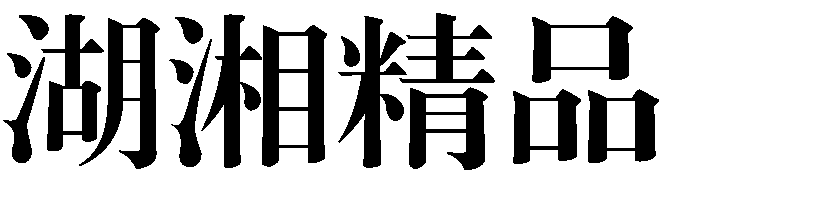 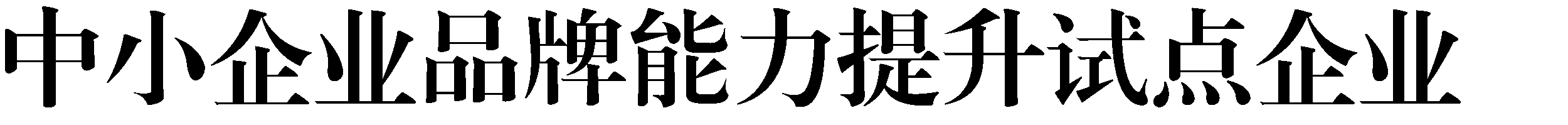 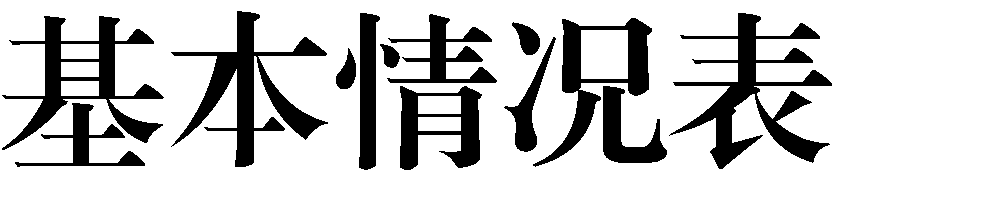 企业名称注册地址注册时间法人代表联系人联系方式所属行业“ 专精特新” 小巨人企业类型□国家级	□省级□国家级	□省级主营业务收入2019 年 	万元2019 年 	万元2020 年 	万元2020 年 	万元2020 年 	万元品牌投入2019 年 	万元2019 年 	万元2020 年 	万元2020 年 	万元2020 年 	万元拥有品牌名称（可写多项）商标注册数量（件）品牌产品获得省级以上荣誉或奖励情况2020 年品牌产品销售额万元2020 年品牌产品利润 	万元2020 年品牌产品税收 	万元品牌服务合作机构（需提供服务合同或合作协议复印件）品牌服务合作机构（需提供服务合同或合作协议复印件）品牌服务合作机构（需提供服务合同或合作协议复印件）品牌服务合作机构（需提供服务合同或合作协议复印件）品牌服务合作机构（需提供服务合同或合作协议复印件）品牌服务合作机构（需提供服务合同或合作协议复印件）品牌服务合作机构（需提供服务合同或合作协议复印件）品牌服务合作机构（需提供服务合同或合作协议复印件）品牌服务合作机构（需提供服务合同或合作协议复印件）品牌服务合作机构（需提供服务合同或合作协议复印件）品牌服务合作机构（需提供服务合同或合作协议复印件）品牌服务合作机构（需提供服务合同或合作协议复印件）企业申报承诺我单位承诺：此次申报所提交的申报材料内容和所附资料均真实、合法。如有不实之处，愿负相应的法律责任，并承担由此产生的一切后果。法人代表（签字）：	（单位盖章） 年	月	日推荐单位意见（市州工信局）（单位盖章）年	月	日